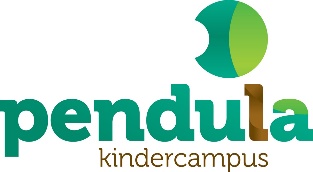 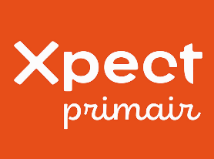 			aanmelding / inschrijving nieuwe leerlingaanmelding op:      			___-___-______inschrijving op:      			___-___-______		BSN gecontroleerd: 		___-___-______ door____________Paraaf:_______										   (let op: geen kopie maken van ID)1  Voor de gegevensuitwisseling met de Dienst Uitvoering Onderwijs (DUO) heeft de school een burgerservicenummer (BSN) van de leerling nodig. Wanneer een leerling geen BSN heeft op het moment van inschrijving, wordt hiervoor het onderwijsnummer gebruikt.2    Nadere bijzonderheden kunt u aangeven op het intakeformulier dat wij u na inschrijving toesturen.3      Niet verplicht. U mag zelf beslissen of u dit invult.1      Doorstrepen wat niet van toepassing is.2      Nadere bijzonderheden kunt u aangeven op het intakeformulier dat wij u na inschrijving  toesturen.		Ondergetekende(n) verklaart / verklaren het formulier naar waarheid te hebben ingevuld.Onze dank voor het invullen van dit aanmeldingsformulier. U kunt dit formulier naar ons opsturen of bij ons afgeven. De aanmeldingsprocedure van de school is leidend. Ouders kunnen voor de inschrijving het schoolondersteuningsprofiel in de schoolgids raadplegen of opvragen bij de directeur van de school. Nadat de ouders hun kind schriftelijk hebben aangemeld, gaat de zorgplicht in.Hiervoor moet zijn voldaan aan de onderstaande wettelijke afspraken:Een kind moet 3 jaar zijn om te kunnen worden aangemeld op school (als u eerder aangeeft dat u uw kind graag op onze school geplaatst ziet, registreren wij een voorlopige aanmelding, die nog niet als definitieve aanmelding geldt).Aanmelden moet schriftelijk gebeuren door de ouders, zo mogelijk ten minste 10 weken voor de datum waarop toelating wordt gevraagd.Als ouders het vermoeden hebben dat hun kind extra ondersteuning nodig zal hebben, dan moeten ze dit melden bij de aanmelding. Ouders moeten ook alle relevante informatie (zoals onderzoeken en rapportages) aan de school doorgeven.De ouders onderschrijven de grondslag van de school.Hieronder geven wij kort aan wat de procedure na aanmelding is. Dit is van belang in het kader van de Wet Passend Onderwijs waarin de zorgplicht voor leerlingen geregeld is.Na ontvangst van het aanmeldingsformulier zijn er twee opties mogelijk.Uw kind heeft geen extra ondersteuning nodig. Uw kind wordt op onze school ingeschreven en u krijgt te horen wanneer en in welke groep uw kind kan starten. Om uw kind zo goed mogelijk te kunnen begeleiden, is het gewenst dat wij zoveel mogelijk deachtergronden van uw kind begrijpen. Daarom krijgt u tijdens de oefendagen eenintakeformulier waarin u uitgebreide informatie over uw kind kunt vermelden. Op de eerste schooldag ontvangt u een formulier ‘ouderverklaring leerlinggewicht’. Graag beide formulieren inleveren op de eerste dag dat uw kind officiëel op school komt.Als uw kind gestart is in de groep, neemt de leerkracht binnen 2-4 weken contact op voor een eerste gesprek. Als er omstandigheden zijn die u liever niet opschrijft, wilt u deze dan wel vertellen aan de groepsleerkracht of aan de directie? De informatie in dit aanmeldingsformulier, het intakeformulier en uw mondelinge informatie wordt vertrouwelijk behandeld.Uw kind heeft wel extra ondersteuning nodig en u heeft dat bij aanmelding aangegeven. U wordt uitgenodigd voor een gesprek om toe te lichten waaruit de extra ondersteuning moet bestaan. Wij gaan kijken of wij deze ondersteuning als school zelf kunnen bieden. Hierbij is ons ondersteuningsprofiel leidraad. Het ondersteuningsprofiel kunt u opvragen bij de directeur van de school en vindt u ook terug in de schoolgids.Kunnen wij de zorg zelf bieden, dan wordt uw kind ingeschreven op onze school en gaat de procedure verder zoals beschreven onder punt 1.Als wij inschatten dat wij deze zorg niet zelf kunnen bieden, dan gaan wij in overleg met u op zoek naar een school die vanuit het ondersteuningsprofiel deze zorg wél kan bieden. Dat kan een reguliere basisschool zijn, maar ook een school voor speciaal (basis)onderwijs.Een besluit hierover wordt binnen 6 weken na ontvangst van het aanmeldingsformulier genomen. Deze termijn kan indien nodig nog met een periode van 4 weken worden verlengd.De termijn om een passende plek voor een leerling te vinden, gaat in vanaf het moment dat de school de aanmelding heeft ontvangen. Dat is doorgaans op de datum dat de ouders het aanmeldingsformulier hebben ingevuld, maar op zijn vroegst vanaf 3 jaar. De school geeft dit met een ontvangstbevestiging aan. Gegevens leerlingAchternaamBSN ofOnderwijsnummer1Voornamen (voluit)Godsdienst3Roepnaam1e  nationaliteit2e  nationaliteitAdresTelefoonnummerGeheim adres0 nee     0 jaTelefoonnummergeheim0 nee     0 jaPostcode  en woonplaatsLand van herkomstGeslacht0 jongen0 meisjeDatum in NederlandGeboortedatum(dd-mm-jj)Noodnummer 1  naamGeboorteplaatsTNoodnummer 2  naamGegevens vorig onderwijsGegevens vorig onderwijsMedische gegevensMedische gegevensNaam kinderopvang /PSZ van herkomstNaam huisartstelefoonnummerPlaats kinderopvang /PSZ van herkomstAdres huisartsNaam VVE-programmaNaam tandarts3Naam school van herkomst Ziektekosten-verzekeraar3Plaats school van herkomstPersoonlijk polisnummer3Volgt onderwijs sinds (dd-mm-jj)Medicijnen2Allergieen2Broers en zussen op onze schoolNaamGroep ___Groep ___NaamGroep ___NaamGroep ___NaamGroep ___Gegevens ouders/verzorgersGegevens ouders/verzorgersGegevens ouders/verzorgersPersonalia verzorger 1Personalia verzorger 2Achternaam en voorlettersVoorna(a)m(en)Aanhef0 Mevrouw     0 Heer0 Mevrouw     o HeerRelatie tot het kindOuder, Verzorger, Stiefouder, Pleegouder, Voogd1Ouder, Verzorger, Stiefouder, Pleegouder, Voogd1Wettelijk verzorger0 Ja     0 Nee0 Ja     0 NeeGeboortedatum GeboorteplaatsGeboorteland(Land van herkomst)NationaliteitNaam en telefoon werkTelefoon mobielTelefoon thuisGeheim?0 Ja     0 Nee0 Ja     0 NeeE-mailAdres(indien afwijkend van adres leerling)Postcode en woonplaats(indien afwijkend van adres leerling)Burgerlijke staatAlleenstaand, Samenwonend, Gehuwd, Gescheiden1Alleenstaand, Samenwonend, Gehuwd Gescheiden1Zijn er bijzondere omstandigheden in de gezinssituatie van het kind?  		0 Ja     0 NeeIs een gezinsvoogd aangesteld?  						0 Ja     0 NeeHeeft u een aansprakelijkheidsverzekering?  					0 Ja     0 NeeExtra ondersteuning (zie ook bijlage: Procedure na aanmelding)Heeft uw kind speciale of extra ondersteuning nodig? Hierbij kunt u bijvoorbeeld denken aan ondersteuning op lichamelijk / medisch / sociaal / emotioneel / psychologisch / intellectueel gebied.De noodzakelijke ondersteuning van uw kind zou bijvoorbeeld kunnen bestaan uit extra tijd, speciale materialen, kennis van de leerkracht, of eisen aan de omgeving, samenwerking met externe instanties.0 Ja0 NeeZo ja, kunt u de benodigde extra ondersteuning, die nodig is om uw kind zich goed te laten ontwikkelen,  hieronder omschrijven?Zo ja, kunt u de benodigde extra ondersteuning, die nodig is om uw kind zich goed te laten ontwikkelen,  hieronder omschrijven?Heeft u  contact gehad met hulpverlening  rondom de ondersteuning of begeleiding  van uw kind?Hierbij kunt u bijvoorbeeld denken aan logopedie, fysiotherapie, IMW, Audiologisch Centrum, Visio, Revalidatiecentrum, MEE, GGD, GGZ, Loket Vroeghulp of kinderarts.0 Ja0 NeeZo ja, kunt u aangeven met welke hulpverleningsinstanties u contact heeft gehad?Zo ja, kunt u aangeven met welke hulpverleningsinstanties u contact heeft gehad?Geeft u toestemming om over uw kind bij die instantie(s) informatie op te vragen?0 Ja0 NeeAanmelding andere schoolToelichting: De school van uw voorkeur heeft de zorgplicht in het kader van de Wet Passend Onderwijs.Deze school zal na uw aanmelding onderzoeken of uw kind geplaatst kan worden of dat een andere school meer passend is. De andere scholen ondernemen daarom geen actie in het kader van de zorgplicht.Toelichting: De school van uw voorkeur heeft de zorgplicht in het kader van de Wet Passend Onderwijs.Deze school zal na uw aanmelding onderzoeken of uw kind geplaatst kan worden of dat een andere school meer passend is. De andere scholen ondernemen daarom geen actie in het kader van de zorgplicht.Heeft u uw kind ook op andere scholen aangemeld of bent u voornemens dat te doen?  0 Ja     0 NeeZo ja, welke scholen zijn dit dan?Welke school heeft uw voorkeur?(Toestemmings)verklaringenGeeft u toestemming om over uw kind bij de peuterspeelzaal / het kinderdagverblijf / de vorige school informatie op te vragen?0 Ja     0 NeeOp school wordt gebruik gemaakt van de methodiek Beeldbegeleiding om de leerkrachten te begeleiden bij hun onderwijstaak. De begeleider hanteert daarbij een beroepscode waarin staat dat de beelden niet voor andere doeleinden gebruikt worden. Ze worden niet zonder uitdrukkelijke toestemming van de begeleider en de leerkracht aan anderen getoond. Indien de methodiek wordt ingezet bij specifieke begeleidingsvragen van één of meer leerlingen, dan worden de ouders / verzorgers hiervan in kennis gesteld en om toestemming gevraagd.Op school wordt gebruik gemaakt van de methodiek Beeldbegeleiding om de leerkrachten te begeleiden bij hun onderwijstaak. De begeleider hanteert daarbij een beroepscode waarin staat dat de beelden niet voor andere doeleinden gebruikt worden. Ze worden niet zonder uitdrukkelijke toestemming van de begeleider en de leerkracht aan anderen getoond. Indien de methodiek wordt ingezet bij specifieke begeleidingsvragen van één of meer leerlingen, dan worden de ouders / verzorgers hiervan in kennis gesteld en om toestemming gevraagd.Toelichting toestemmingsverklaring gebruik beeldmateriaalOp onze school laten wij u met beeldmateriaal (foto’s en video’s) zien waar we mee bezig zijn. Opnames worden gemaakt tijdens verschillende gelegenheden. Bijvoorbeeld tijdens activiteiten, schoolreisjes en lessen. Ook uw zoon/dochter kan op dit beeldmateriaal te zien zijn. Wij gaan zorgvuldig om met deze foto’s en video’s. Wij plaatsen geen beeldmateriaal waardoor leerlingen schade kunnen ondervinden. We plaatsen bij foto’s en video’s geen namen van leerlingen. Daarnaast zijn wij vanuit de wetgeving verplicht om uw toestemming te vragen voor het gebruik van beeldmateriaal van uw zoon/dochter als hij/zij jonger is dan 16 jaar. Het is goed om het geven van toestemming samen met uw zoon/dochter te bespreken. Als u uw keuze thuis bespreekt, dan weten ze zelf waarom het gebruik van foto’s en video’s wel of niet mag. Het is goed mogelijk dat u niet wilt dat foto’s van uw kind op internet verschijnen. Uw toestemming geldt alleen voor beeldmateriaal dat door ons of in onze opdracht wordt gemaakt. Wij gaan ervan uit dat ouders terughoudend zijn met het maken van foto’s en video’s en deze niet plaatsen op publiekelijk toegankelijke websites of social media.Als we beeldmateriaal maken voor onderzoeks- of onderwijsdoeleinden, bijvoorbeeld om een les van een stagiaire op te nemen, of bij de toepassing van beeldbegeleiding, zullen we u daar apart over informeren en zo nodig om toestemming vragen. Ook als we beeldmateriaal voor een ander doel willen gebruiken, dan op de toestemmingsverklaring vermeld staat, nemen we contact met u op. Met onderstaande toestemmingsverklaring vragen we u aan te geven waarvoor onze school beeldmateriaal van uw zoon/dochter mag gebruiken.U mag natuurlijk altijd de door u gegeven toestemming intrekken. Ook mag u op een later moment alsnog toestemming geven. Zonder toestemming zal er geen beeldmateriaal van uw zoon/dochter gebruikt en gedeeld worden.Beeldmateriaal mag door de school gebruikt worden:Beeldmateriaal wordt gebruikt voor de volgende doelen:in de schoolgids en/of schoolbrochure  0 ja     0 neeInformeren van (toekomstige) ouders en (toekomstige) leerlingen over de school en de onderwijsmogelijkheden.Hiernaast wordt het beeldmateriaal gebruikt voor PR-doeleinden van de school. op de openbare wbsite van de school         0 ja     0 neeInformeren van (toekomstige) ouders en (toekomstige) leerlingen over de school, het gegeven en te volgen onderwijs en diverse onderwijsactiviteiten zoals schoolreisjes, schoolfeesten, etc. Op een door de school gehanteerde school-app (afgeschermd)0 ja     0 nee    Informeren van ouders en leerlingen over de onderwijsactiviteiten zoals schoolreisjes, excursies, schoolfeesten, etc. in de (digitale) nieuwsbrief 0 ja     0 neeOuders en leerlingen informeren over activiteiten en ontwikkelingen op en om schoolop sociale-media accounts van de school (Twitter, Facebook, Instagram) 0 ja     0 neeInformatie verspreiden over activiteiten (zoals schoolreisjes) en ontwikkelingen op school. Het delen van beeldmateriaal geeft een indruk over het gegeven onderwijs op school.Klassenfoto:Mijn zoon/dochter mag op de klassenfoto die op school gemaakt wordt.0 ja     0 nee Op school wordt jaarlijks een klassenfoto gemaakt, als leuke herinnering voor later.OndertekeningHandtekening verzorger 1Handtekening verzorger 2Datum:Datum:Opmerkingen ouders/ verzorgers:Opmerkingen ouders/ verzorgers:Verklaring schoolDe gegevens van dit formulier zullen vertrouwelijk worden behandeld en wij houden ons aan de Europese Algemene Verordening Gegevensbescherming (AVG). Elke ouder heeft recht op inzage en correctie van onjuiste administratieve gegevens van het kind.In te vullen door de schoolDatum van aanmelding Datum van uitschrijving    Datum van inschrijvingReden van uitschrijving        Eerste schooldagNaam vervolgschoolGeplaatst in groep       Adres vervolgschool             Met als leerkracht(en)Voorwaarden bij aanmeldingProcedure na aanmelding